         В соответствии с Федеральным законом от 21 декабря 1994 г. № 68-ФЗ «О защите населения и территорий от чрезвычайных ситуаций природного и техногенного характера», постановлением Правительства Российской Федерации от 30 декабря . № 794 «О единой государственной системе предупреждения и ликвидации чрезвычайных ситуаций», постановлением Кабинета Министров Чувашской Республики от 31 января . № 17 «О территориальной подсистеме Чувашской Республики единой государственной системы предупреждения и ликвидации чрезвычайных ситуаций», постановлением администрации Порецкого муниципального округа от 27.01.2023 года № 56 «Об утверждении Положения о муниципальном звене территориальной подсистемы единой государственной системы предупреждения и ликвидации чрезвычайных ситуаций на территории Порецкого муниципального округа Чувашской Республики» и в связи с прекращением опасного агрометеорологического явления – сочетание высокого снежного покрова и слабого промерзания почвы, послужившего основанием для введения режима чрезвычайной ситуации локального характера на территории Порецкого муниципального округа Чувашской Республики:         1. Отменить с 15 мая 2024 года режим чрезвычайной ситуации на территории Порецкого муниципального округа Чувашской Республики для органов управления и сил Порецкого окружного звена территориальной подсистемы Чувашской Республики единой государственной системы предупреждения и ликвидации чрезвычайных ситуаций, введенный распоряжением администрации Порецкого муниципального округа Чувашской Республики от 15 марта 2024 г. № 83-р.         2. Опубликовать настоящее распоряжение в издании «Вестник Поречья» и разместить на официальном сайте Порецкого муниципального округа в информационно – телекоммуникационной сети «Интернет».          3. Настоящее распоряжение вступает в силу со дня его подписания.Глава Порецкого муниципального округа                                                                Е.В.Лебедев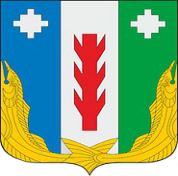 АдминистрацияПорецкого муниципального округаЧувашской РеспубликиРАСПОРЯЖЕНИЕ   14 мая 2024 № 173-рс. ПорецкоеЧăваш РеспубликинПăрачкав муниципалитет округӗн администрацийĕХУШУ      14 мая 2024 № 173-рПăрачкав сали